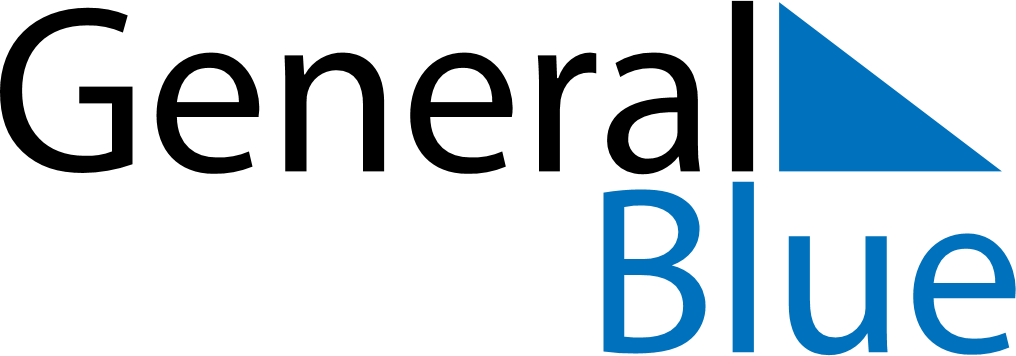 August 2021August 2021August 2021BruneiBruneiMONTUEWEDTHUFRISATSUN123456789101112131415Islamic New Year16171819202122232425262728293031